В соответствии с частью 5 статьи 34 Федерального закона от 06.10.2003 № 131-ФЗ «Об общих принципах организации местного самоуправления в Российской Федерации», Законом Чувашской Республики от 29.03.2022 № 231 «О преобразовании муниципальных образований Мариинско-Посадского района Чувашской Республики и о внесении изменений в Закон Чувашской Республики "Об установлении границ муниципальных образований Чувашской Республики и наделении их статусом городского, сельского поселения, муниципального района и городского округа»Собрание депутатов Мариинско-Посадского муниципального округа Чувашской Республики решило:1. Определить администрацию Мариинско-Посадского муниципального округа Чувашской Республики правопреемником в отношениях с органами государственной власти Российской Федерации, органами государственной власти Чувашской Республики, органами местного самоуправления, физическими и юридическими лицами в соответствии с законодательством Российской Федерации и Чувашской Республики следующих органов местного самоуправления: Администрации Мариинско-Посадского района Чувашской Республики (ОГРН 1022102433550, ИНН  2111002134);Администрации Аксаринского сельского поселения Мариинско-Посадского района Чувашской Республики (ОГРН 1052135015900, ИНН 2111007340);Администрации Бичуринского сельского поселения Мариинско-Посадского района Чувашской Республики, ОГРН 1052135015415, ИНН 2111007326);Администрации Большешигаевского сельского поселения Мариинско-Посадского района Чувашской Республики, ОГРН 1052135015393, ИНН 2111007301); Администрации Карабашского сельского поселения Мариинско-Посадского района Чувашской Республики, ОГРН 1052135015360, ИНН 2111007277);Администрации Кугеевского сельского поселения  Мариинско-Посадского района Чувашской Республики, ОГРН 1052135015371, ИНН 2111007284); Администрации Октябрьского сельского поселения Мариинско-Посадского района Чувашской Республики, ОГРН 1052135015217, ИНН 2111007140);Администрации Первочурашевского сельского поселения Мариинско-Посадского района Чувашской Республики, ОГРН 1052135015283, ИНН 2111007220); Администрации Приволжского сельского поселения Мариинско-Посадского района Чувашской Республики, ОГРН 1052135015294, ИНН 2111007238);Администрации Сутчевского сельского поселения Мариинско-Посадского района Чувашской Республики, ОГРН 1052135015316, ИНН 2111007206);Администрации Шоршелского сельского поселения Мариинско-Посадского района Чувашской Республики, ОГРН 1052135015228, ИНН 2111007157); Администрации Эльбарусовского сельского поселения Мариинско-Посадского района Чувашской Республики, ОГРН 1052135015338, ИНН 2111007196);Администрации Мариинско-Посадского городского поселения Мариинско-Посадского района Чувашской Республики (ОГРН: 1052138008603, ИНН: 2118001997).2. Функции учредителя муниципальных учреждений, организаций и предприятий Мариинско-Посадского района Чувашской Республики, Аксаринского сельского поселения Чувашской Республики, Бичуринского сельского поселения Чувашской Республики, Большешигаевского сельского поселения Чувашской Республики, Карабашского сельского поселения Чувашской Республики, Кугеевского сельского поселения Чувашской Республики, Октябрьского сельского поселения Чувашской Республики, Первочурашевского сельского поселения Чувашской Республики, Приволжского сельского поселения Чувашской Республики, Сутчевского сельского поселения Чувашской Республики, Шоршелского сельского поселения Чувашской Республики, Эльбарусовского сельского поселения Чувашской Республики, Мариинско-Посадского городского поселения Чувашской Республики (далее по тексту - Мариинско-Посадского района, сельских и городского поселений, входящих в состав Мариинско-Посадского района), переходят к Мариинско-Посадскому муниципальному округу Чувашской Республики в лице администрации Мариинско-Посадского муниципального округа Чувашской Республики со дня ее формирования.Органы администрации Мариинско-Посадского района Чувашской Республики, зарегистрированные в качестве юридических лиц, продолжают осуществлять свою деятельность как органы администрации Мариинско-Посадского муниципального округа Чувашской Республики.Изменения в учредительные документы муниципальных учреждений и предприятий, а также в учредительные и другие документы иных организаций в связи с переходом права собственности, иных прав и обязанностей к Мариинско-Посадскому муниципальному округу Чувашской Республики вносятся в порядке, установленном законодательством Российской Федерации. 3. Со дня формирования администрация Мариинско-Посадского муниципального округа Чувашской Республики осуществляет следующие полномочия:1) полномочия, связанные с исполнением бюджетов Мариинско-Посадского района, сельских и городского поселений, входящих в состав Мариинско-Посадского района, на 2022 год;2) составление бюджетной и иной отчетности Мариинско-Посадского района, сельских и городского поселений, входящих в состав Мариинско-Посадского района, составление консолидированной отчетности Мариинско-Посадского района и контроль за исполнением указанных бюджетов за 2022 год:в соответствии с соглашениями, заключенными между органами местного самоуправления сельских и городского поселений, входящих в состав Мариинско-Посадского района, и органами местного самоуправления Мариинско-Посадского района о передаче осуществления части своих полномочий по решению вопросов местного значения за счет межбюджетных трансфертов, предоставляемых из бюджетов этих поселений в бюджет Мариинско-Посадского района, и (или) за счет межбюджетных трансфертов, предоставляемых из бюджета Мариинско-Посадского района в бюджеты соответствующих поселений в соответствии с Бюджетным кодексом Российской Федерации;в соответствии с соглашениями, заключенными между органами государственной власти Чувашской Республики и органами местного самоуправления Мариинско-Посадского района, сельских и городского поселений, входящих в состав Мариинско-Посадского района, о предоставлении из бюджета Чувашской Республики бюджетам Мариинско-Посадского района, сельских и городского поселений, входящих в состав Мариинско-Посадского района межбюджетных трансфертов, имеющих целевое значение;3) финансовое обеспечение деятельности муниципальных казенных учреждений, финансовое обеспечение выполнения муниципального задания муниципальными бюджетными и автономными учреждениями Мариинско-Посадского района, сельских и городского поселений, входящих в состав Мариинско-Посадского района, предоставление указанным бюджетным и автономным учреждениям субсидий на иные цели и субсидий на осуществление капитальных вложений в объекты капитального строительства муниципальной собственности или приобретение объектов недвижимого имущества в муниципальную собственность, а также денежное содержание, осуществление закупок товаров, работ и услуг для обеспечения муниципальных нужд органов местного самоуправления Мариинско-Посадского района, сельских и городского поселений, входящих в состав Мариинско-Посадского района до 31 декабря 2022 г.4. Остатки средств, находящиеся на единых счетах бюджетов Мариинско-Посадского района, сельских и городского поселений, входящих в состав Мариинско-Посадского района по состоянию на 31 декабря 2022 г., включая заключительные обороты по доходам, поступившим в бюджеты Мариинско-Посадского района, сельских и городского поселений, входящих в состав Мариинско-Посадского района в 2022 году, подлежащих отражению в отчетности об исполнении бюджетов за 2022 год, подлежат перечислению на единый счет бюджета Мариинско-Посадского муниципального округа  не позднее 20 января 2023 года.5. Остатки средств, невостребованные в 2022 году, находящиеся на лицевых счетах муниципальных учреждений Мариинско-Посадского района, сельских и городского поселений, входящих в состав Мариинско-Посадского района в части неиспользованных субсидий, предоставленных указанным учреждениям, финансовое обеспечение выполнения муниципального задания,  на иные цели и на осуществление капитальных вложений в объекты капитального строительства муниципальной собственности или приобретение объектов недвижимого имущества в муниципальную собственность, подлежат перечислению в бюджет Мариинско-Посадского муниципального округа до 31 декабря 2022 года.6. В случае выявления муниципального долга Мариинско-Посадского района, сельских и городского поселений, входящих в состав Мариинско-Посадского района, Мариинско-Посадского муниципальный округ является правопреемником и обеспечивает управление указанным муниципальным долгом.7. Определить, что имущество, в том числе земельные участки, находящиеся в собственности Мариинско-Посадского района, сельских и городского поселений, входящих в состав Мариинско-Посадского района, являются собственностью Мариинско-Посадского муниципального округа Чувашской Республики.Перечень имущества, в том числе земельных участков, право собственности на которые возникло у Мариинско-Посадского муниципального округа Чувашской Республики в порядке правопреемства, утверждается решением Собрания депутатов Мариинско-Посадского муниципального округа Чувашской Республики.8. Вопросы правопреемства, не урегулированные настоящим решением, рассматриваются в соответствии с законодательством Российской Федерации.9. Настоящее решение вступает в силу после его официального опубликования в муниципальной газете «Посадский вестник» и подлежит размещению на официальном сайте Мариинско-Посадского района в сети «Интернет».Председатель Собрания депутатовМариинско-Посадского муниципального округа	                                        В.В. Петров                 Исполняющий полномочия главыМариинско-Посадского муниципального округа                                           В.В. Петров                 				   Чăваш  РеспубликинСĕнтĕрвăрри муниципаллă округĕн депутатсен ПухăвĕЙ Ы Ш Ă Н У2022.12.15     5/14    № Сĕнтĕрвăрри  хулиЧăваш  РеспубликинСĕнтĕрвăрри муниципаллă округĕн депутатсен ПухăвĕЙ Ы Ш Ă Н У2022.12.15     5/14    № Сĕнтĕрвăрри  хули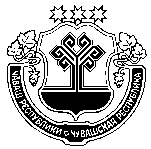 Чувашская  РеспубликаСобрание депутатов Мариинско-Посадского муниципального округаР Е Ш Е Н И Е15.12.2022 № 5/14г. Мариинский  ПосадЧувашская  РеспубликаСобрание депутатов Мариинско-Посадского муниципального округаР Е Ш Е Н И Е15.12.2022 № 5/14г. Мариинский  ПосадО вопросах правопреемства О вопросах правопреемства О вопросах правопреемства 